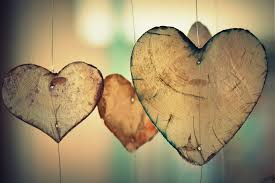 Skyland’s District UMW Annual Meetingalong with Sparta UMC Church and Society Committee, present:A Way Forward for the UMCSaturday, October 20, 201810:00 am-3:00 pm (lunch included)Sparta United Methodist Church 71 Sparta Avenue, SpartaYou may notice that this program is longer and has a different format than prior UMW Fall Annual Meetings. We feel the additional time is necessary to address this important issue facing the church. If you need a babysitter, please text Barbara at 201-919-1124. You are welcome to come and go as necessary.Schedule:
10:00,  Welcome and Opening Prayer
             Sisterhood/Brotherhood of Grace, read together
	Music: Hallelujah, Dean Hiatt
10:15 – 11:45, Testimonies (Dean Hiatt, Leslie Cruse, Robert Schotter, and Ann Freeman Price)
11:45 – 12:15/12:30, Biblical Perspective in Homosexuality, Rev. Janice Sutton Lynn
12:30 – 1:30, lunch break (Skyland’s District UMW will hold business meeting from 12:30 – 12:45 and then eat lunch)
1:30 – 2:00, Presentation of Proposals
2:00 – 3:00, Discussion/Questions and Answers 